Kindergarten Going Into First Grade Summer Math CalendarMath WebsitesUse the following websites to practice a variety of kindergarten and first grade math topics:AAA Math https://www.aaamath.com/grade1.htm, https://www.aaamath.com/kindergarten.htmA+ Math https://www.varsitytutors.com/aplusmathArcademics  https://www.arcademics.com/games?grade=1BBC Bitesize https://www.bbc.com/bitesize/subjects/zpdj6sgFun 4 The Brain  https://fun4thebrain.com/Gamequarium  http://www.gamequarium.org/dir/Gamequarium/Math/Math Playground  https://www.mathplayground.com/National Library of Virtual Manipulatives  http://nlvm.usu.edu/en/nav/vlibrary.htmlICT Games  http://www.ictgames.com/resources.htmlABCya  https://www.abcya.com/Learning Box  http://www.learningbox.com/Base10/BaseTen.html~ July 2019 ~~ July 2019 ~~ July 2019 ~~ July 2019 ~~ July 2019 ~MondayTuesdayWednesdayThursdayFridaySaturdaySunday1 Partner count to 100 by 1’s and by 10’s.2 Ask your child six basic facts.  (Three addition and three subtraction.)3Go outside.  What shapes do you see?  Draw a picture of the shapes.  Label your picture.4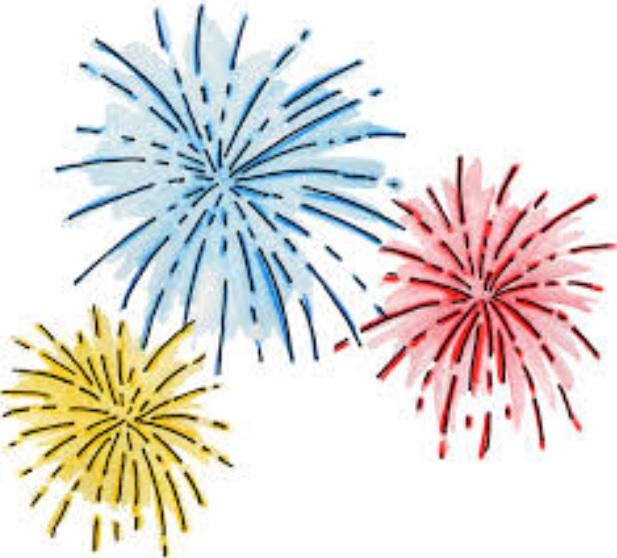 5Complete the equations:3+5=9+1=0+4=2+6=5+5=6 Count to 100 starting with the following numbers:226840557 While driving, ask your child to look at a license plate and name the digits.  Which one is larger? Which number is less than all the others? What two-digit numbers can they make?  8Compare the numbers 12 and 19.  Which number is the greatest?  Explain your thinking.9 When playing with toys, have your child sort them by sets of similar objects.  How are the objects alike?  What geometric shapes do you see in those objects? (cube, sphere, cylinder, etc.)?10Draw three different patterns using the following shapes.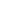 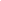 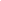 11Find two objects that are different lengths (a pencil, crayon, marker, etc.) Compare the length of the two objects.  Which one is longer?  Which one is shorter?  Explain your thinking.  12Count by 2’s, 5’s, and 10’s.  Go as high as you can.13 When you are out in the community, have your child identify geometric shapes (hexagons, triangles, rectangles, circles, squares) in their environment and give their characteristics.14Do the same activity as yesterday but look for solid shapes this time (rectangular prism, sphere, cone, cylinder, cube, pyramid).15There are 10 students on the school bus.  6 Students get off the bus.  How many students are still on the bus?16 Give your child a handful of coins and ask them to identify them and their worth.17 Complete these equations.8-3=9-0=3-2=7-4=10-6=18 Show three ways to make 15, for example 15=14+1, come up with 3 more ways.19 Find a toy car/truck or a picture of one. Ask your child how many wheels are on three cars/trucks?  How many wheels are on your bike?  What if you had two bikes and a tricycle? 206 children are playing outside on the playground.  4 children go inside.  How many children are left playing outside?21 Measure the lengths of toys or objects with non-standard measurements such as paper clips, pennies, or blocks.  Use vocabulary such as length and width.227 children are playing ball.  2 more come to play ball.  How many in all? 23 Use tally marks to count objects (silverware, toy cars, dolls, etc.) Make a pictograph of the results.24Write equations to show the different ways to make the number 8.259 ducks are swimming in a pond.  5 ducks fly away.  How many ducks are left swimming in the pond?26 Verbally name two numbers and have your child give you the number or numbers that come between those numbers.   27Have your child mark off the days on a calendar for the month of July.  Ask them about the calendar using terms like today, tomorrow, and yesterday.  Also, ask what day comes after and what day comes before a given day.28Use sidewalk chalk outside to write the numbers 1-50 in order.  If you do not have chalk use paper and pencil.  29Verbally name a number.  Ask your child to give you the number that is one more and one less.30Write equations to show the different ways to make the number 10.318 bees are flying around a garden. 3 bees fly back to the hive. How many bees are left in the garden? Welcome to the summer math calendar for students entering First Grade. This calendar is recommended, but not required. Reviewing the learned skills will maintain the foundation for math success at the next grade level.  The design of the activities on this calendar is meant to support instruction in the Curriculum 2.0 in both its content and presentation.  Therefore the activities are not to be done as independent problems, but to be worked on with a parent, guardian or older brother or sister.  Talking about the problem is an important part of completing each activity. NAME:Welcome to the summer math calendar for students entering First Grade. This calendar is recommended, but not required. Reviewing the learned skills will maintain the foundation for math success at the next grade level.  The design of the activities on this calendar is meant to support instruction in the Curriculum 2.0 in both its content and presentation.  Therefore the activities are not to be done as independent problems, but to be worked on with a parent, guardian or older brother or sister.  Talking about the problem is an important part of completing each activity. NAME:Welcome to the summer math calendar for students entering First Grade. This calendar is recommended, but not required. Reviewing the learned skills will maintain the foundation for math success at the next grade level.  The design of the activities on this calendar is meant to support instruction in the Curriculum 2.0 in both its content and presentation.  Therefore the activities are not to be done as independent problems, but to be worked on with a parent, guardian or older brother or sister.  Talking about the problem is an important part of completing each activity. NAME:Welcome to the summer math calendar for students entering First Grade. This calendar is recommended, but not required. Reviewing the learned skills will maintain the foundation for math success at the next grade level.  The design of the activities on this calendar is meant to support instruction in the Curriculum 2.0 in both its content and presentation.  Therefore the activities are not to be done as independent problems, but to be worked on with a parent, guardian or older brother or sister.  Talking about the problem is an important part of completing each activity. NAME: